ДИСЦИПЛИНА С ЛЮБОВЬЮ
Рекомендации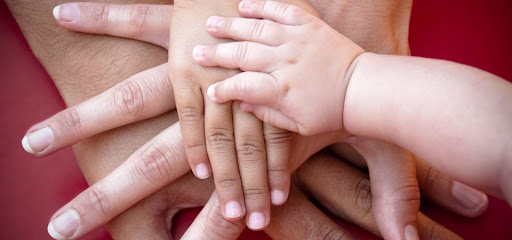  Обращайтесь с детьми уважительно. Приветствуйте их появление в вашей семье. Помогайте детям принимать самостоятельные решения в том, что касается их дисциплины.Вместо запрета лучше скажите своему ребенку: «Объясни мне, почему ты хочешь это сделать. Как ты думаешь, что из этого получится? Давай проиграем ситуацию. Как ты думаешь, что случится, если ты поступишь так?» Когда ребенок расскажет вам, что, по его мнению, произойдет, спросите: «Хорошо, что ты будешь делать в таком случае?» И он поведает вам об этом. Вы должны вести себя именно так, в противном случае он устранится от общения. Всегда предоставляйте детям свободу выбора, чего бы это ни касалось!Необходимо давать детям возможность выбора, но вначале вы должны «проигрывать» с ними ситуацию. Например: «Когда я был в таком возрасте, как ты сейчас, я сделал то-то и произошло то-то. А как ты собираешься действовать в таком случае?» И то, что они будут делать, приблизительно совпадает с тем, что предложили бы вы. Вы можете сесть рядом и сказать: «Знаешь у меня сегодня был трудный день, и мне очень нужна твоя помощь, потому что я измотана до предела. Если ты толкнешь меня, я закричу. Ты ведь не любишь когда я кричу, да я и сама терпеть не могу кричать. Так вот предлагаю тебе: ты мне поможешь, а когда мы все закончим, пойдем и съедим мороженое». Кстати, никогда не забывайте своих обещаний! Обращайтесь с детьми уважительно. Никогда не унижайте их! Вы не должны говорить свысока с детьми. Они не уважают людей, чувствующих свое превосходство только потому, что они гораздо старше, у них седые волосы и морщины на лице. Вы должны заработать их уважение. Просто прислушивайтесь к ним. Развивайте в себе выдержку и не пытайтесь воздействовать на них авторитетными методами. Дайте детям возможность говорить о своих желаниях. А затем объясните им, почему вы не можете их удовлетворить. Главное, что от вас требуется, – это слушать своих детей. Вот и все. Дети  открыты и сами расскажут о себе.Если вы не будете открыты и честны с детьми, они будут вести себя так же по отношению к вам и уважать вас не будут. Это серьезная проблема в отношениях с детьми, ибо они непреклонны в своей целостности и отвечают вам ударом на удар до тех пор, пока вы либо не «проснетесь» и не осознаете проблему, либо не откажетесь от своих уловок, либо не сдадитесь. Самая худшие из трех указанных перспектив – сдаться. Они не уважают тех, кто не работает над собой, а сдаться – означает, что вы не выполняете свою работу.  Всегда объясняйте детям, почему вы даете им какие-то инструкции. И при этом сами слушайте свои объяснения. Не звучат ли они глупо, вроде «потому, что я так сказал»? Если да, то вернитесь к своим инструкциям и измените их. Дети будут уважать вас за это и подождут. Но если вы приказываете в диктаторском, авторитарном духе без всяких оснований, то дети отстраняются от вас. Они не будут слушать, и, даже более того, они выдадут целый список причин, почему это не хорошо! Иногда ваши объяснения могут быть самыми простыми, вроде «потому, что этим ты окажешь мне помощь, а я сегодня жутко устала». Честностью завоюйте их сердца. Сначала они будут думать о том, что вы сказали, а затем начнут и выполнять. Вам лучше сказать: «Я должен подумать об этом», чем ответить «нет» без промедления. Обычно у детей имеются достаточно веские причины желать чего-либо, и эти причины могут побудить вас пересмотреть свой ответ. Гораздо лучше послушать все их доводы и затем тщательно обдумать, прежде чем ответить. Если вы говорите «нет», а потом уступаете, они очень быстро это усвоят и впредь будут докучать вам до тех пор, пока не добьются своего. Это не означает, что вы должны давать им абсолютно все, чего бы они ни захотели, но это значит четко определить для себя, что вы подразумеваете, когда говорите «да» или «нет» в ответ на их просьбу. Сделайте детей своими партнерами в их собственном воспитании. Хорошенько подумайте об этом аспекте! Больше разговаривайте с детьми. Старайтесь принимать участие в событиях вместе с ними, не пытаясь отговориться: «Я занят». Если вы скажете: «Я занят, и не приставай сейчас ко мне», – такой ребенок выйдет на улицу и найдет себе занятие самостоятельно. Он поймет, что вам просто нечего ему сказать.Если вы думаете о чем-то другом, то скажите: «Мне надо отлучиться на некоторое время». Ребенок ответит вам: «Ладно, я поем мороженое, пока тебя не будет». Дети не беспокоятся о том, как долго их родители отсутствуют. Главное честно предупредить об этом. И это все, что нужно. Большую часть времени дети открыты для сотрудничества с окружающими, правда, до тех пор, пока вы не оттолкнете их, тогда они уходят на свою территорию, туда, где безопасно и мир полон понимания и любви. Себе они верят всегда.Вы не сможете стимулировать уважение в отношениях с вашим ребенком. Это должно идти изнутри. Вы должны быть искренни и быть примером для своих детей. Дети заимствуют скорее модели поведения родителей, чем их слова. Если дети почувствуют в своих родителях неискренность, они отвернутся. Дарите им свое время, свое внимание, дарите им себя. Это и есть любовь. Дети помнят важные моменты, когда вы были вместе, но они не запоминают, как часто они случались. Поэтому отдавайтесь им всецело всякий раз, когда сможете. Пока они еще очень малы, объясняйте им все, что вы делаете. Они не всегда поймут вас, но почувствуют образ ваших мыслей и ваше к ним уважение. Это может произойти даже до того, как они научатся говорить. Ваша поддержка их действий должна выражаться прежде всего в формировании у них чувства безопасности. Избегайте порицания и криков по отношению к ним. Всегда давайте им понять, что вы поддерживаете их начинания. Они станут более восприимчивы к вашим словам – и удивят вас. А затем можете отпраздновать победу вместе! Не заставляйте их достигать чего-либо, но позвольте им действовать с воодушевлением. Слова и поступки взрослых, обращенные к детям, должны быть ласковыми и основанными на чувстве любви. Взрослые нередко чувствуют, действуют и разговаривают с детьми так, как будто не рады им. В этом случае дети воспринимают подобные обращения буквально так: «Я плохой, и меня здесь не ждали». И наоборот, поток радостных, приветливых слов интерпретируется ребенком следующим образом: «Я хороший, вокруг меня прекрасный мир, наполненный любовью». Такой взгляд поддерживает в ребенке веру в себя, подстегивает интерес к учебе и стимулирует развитие творческих способностей. Постоянно информируйте ребенка и поддерживайте его вовлеченность в события. Предотвращайте малейшее непонимание простыми объяснениями. Не противодействуйте ребенку. Избегайте приказного тона. Выполняйте свои обещания. Реагируйте на любую ситуацию без проволочек. Физические меры воздействия и оскорбления категорически запрещены. Не стесняйтесь проявлять свою любовь к ребенку. Если все-таки необходимо сделать «внушение», сделайте это наедине. Обсудите с ребенком его поведение, вызвавшее необходимость «внушения». А потом побудьте вместе и убедитесь, что он правильно все понял. Не говорите детям, кто они сейчас и кем станут впоследствии. Они знают это лучше вас. Позвольте им самим решать, что им интереснее. Пример изменения поведения ребенка
(из опыта работы психолога)Когда я встретила этого ребенка первый раз, я почувствовала на себе то, с чем приходится иметь дело его родителям и учителям. Он хватал и изучал каждую мелочь в моем  кабинете, не делая исключения даже для выдвижных ящиков. Мои неоднократные просьбы сесть на место были полностью проигнорированы. Тогда я собралась… и обратилась к нему тихо, спокойно, по-взрослому. Я сказала ему, что когда кто-то приходит ко мне в гости и начинает хватать вещи без разрешения, это задевает мои чувства. Я заявила, что чувствую себя так, как будто он не любит и не уважает меня. Я спросила его, случалось ли с ним когда-нибудь, что кто-то рылся в его вещах без спроса, и он рассказал, что он дважды оказывался в такой ситуации, один раз дома, другой – в школе. Затем он извинился. Я приняла его извинения, и мы пожали друг другу руки как равные.   Ребенок всегда чувствовал одно важное правило: «Мы ведем себя уважительно по отношению к тебе, и ты делай то же самое по отношению к нам». Как привить ребенку дисциплину?1. Когда вы отдаете распоряжения, вы можете формулировать их следующим образом: «Мне нужна твоя помощь. Пожалуйста, убери свою обувь от двери». Ключевым моментом в данной ситуации является просьба о помощи.2. Сообщайте детям заранее, что они должны подготовиться к какому-то занятию, например к обеду, через пять минут.3. Предоставляйте детям как можно больше возможности для выбора. Если они обычно не идут к столу обедать, скажите им, что у них есть выбор, когда им прийти: через одну минуту или через две. Если они специально испытывают ваше терпение и провоцируют вас, не соглашайтесь на то, чтобы изменять уже предоставленные возможности. Если же они предлагают альтернативу, что вполне допустимо, тогда на вопрос, могут ли они прийти обедать  после того, как уберут игрушки, соглашайтесь.4. Всякий раз объясняйте им, почему вы хотите, чтобы то или иное дело было сделано.5. Давайте им только одно задание на определенный период времени, чтобы они не были перегружены слишком большим количеством распоряжений.6. Посидите с детьми и вместе обсудите, каковы будут их ответные меры на их плохое поведение. Например, скажите: «У тебя есть привычка разбрасывать вещи по дому, и я должна перешагивать через них. Что мы будем делать с этим? Может, ты сам поможешь мне решить, что будет, если ты не уберешь свои вещи?» И всегда придерживайтесь этого уговора.7. Выделите стул или тихий уголок для «тайм-аутов», куда ребенок будет отправляться в случае наказания. Вы не должны отсылать детей просто в их комнату, где полно игрушек и всяких интересных вещей, с которыми можно поиграть во время наказания.8. Если ребенок расшалился, вы можете попросить его успокоиться на счет «три». Если вы досчитали до трех, а он не прекратил безобразничать, его следует наказать.9. Постарайтесь исключить эмоции, когда призываете своего ребенка к порядку, не читайте ему нотаций и не спорьте с ним. Делайте то, что считаете нужным: «Таня, я не собираюсь спорить с тобой. Бить других людей нехорошо, я хочу, чтобы ты сейчас подумала о своем поведении. Отправляйся сейчас же в тихое кресло». Дети должны твердо знать, что любое действие имеет последствия. Если ребенок кричит или ведет себя плохо, вы должны продлить время наказания. Когда время наказания закончится, не забудьте спросить ребенка, понял ли он, почему был наказан.10. Вы можете завести карту со звездочками или график, где в течение определенного времени будут делаться заметки о хорошем поведении ребенка. Когда наберется достаточное количество этих заметок, ребенок может получить дополнительное поощрение, скажем, в виде прогулки или поездки куда-нибудь. Это хороший метод для контроля за поведением.11. Не забывайте подмечать, когда ваши дети хорошо себя ведут, и хвалите их за то, что они отвечают вашим ожиданиям: «Я рада, что ты…» или «Это здорово, что ты…»12. Попросите ребенка воспроизвести ту модель поведения, которую вы от него ожидаете: «Ваня, нехорошо ходить по дому в уличной обуви. Ты можешь показать мне, как нужно вести себя в таком случае?» Ваня снимает ботинки. «Спасибо, я знала, что ты можешь это сделать. Так лучше».13. Дети чувствуют себя в большей безопасности, если имеют дело с многократно повторяющимися действиями, они более восприимчивы и лучше реагируют, когда регулярно едят, спят, играют.Не забывайте быть последовательным, даже если вы чувствуете, что вам не хватает сил претворять в жизнь ваши планы относительно дисциплины. В противном случае дети поймут, что им совершенно не требуется следовать правилам, потому что эти правила все время меняются.Положение о наказаниях и поощрениях1. Чем разнообразнее и неожиданнее поощрения, тем они действеннее. При этом поощрения не должны восприниматься как подарок ко дню рождения (его все равно получишь). Чтобы поощрения выполняли свою функцию, они должны быть четко увязаны с действиями ребенка. Неожиданная награда лучше запоминается, а конфета за каждую пятерку теряет свою роль «быть поощрением».2. Наказание должно быть значимым для ребенка, иначе оно теряет свой смысл и не служит для прерывания нежелательного поведения. Если ребенка наказывают, оставляя дома, а он при этом не хотел идти в гости, то вряд ли это событие можно считать наказанием.3. Ребенок может принимать участие в вопросах выбора поощрения и наказания. Дети подчас бывают справедливыми в поиске подходящего для себя наказания, чувствуя доверие, которое оказали им родители. Осуществляя выбор, они к тому же лучше запоминают, что может последовать за определенным поведением, и это повышает их ответственность. 4. Лучше использовать поощрения, чем наказания.  Если нужное поведение поощрять, а ненужное игнорировать, то необходимые навыки формируются быстрее, чем в случае использования и поощрения, и наказания. Поощрения должны исполняться. Очень важно, чтобы обещанная награда была получена, поэтому не стоит давать невыполнимых обещаний.   Лучший способ сделать детей хорошими – 
это сделать их счастливымиВремя от времени спрашивайте мнение детей по различным вопросам, вместо того чтобы поучать их. Разговаривать с детьми по душам очень полезно, причем не второпях и с предубеждением, «с высоты прожитых лет», а на равных, серьезно интересуясь их желаниями, заботами, выводами. Это очень важно для ребенка – увидеть, что взрослый человек с уважением относится к нему, к его мечтам и желаниям.Откройтесь для общения со своим ребенком. Слушайте его, попробуйте понять, что он думает, чувствует. Не навязывайте ребенку свою точку зрения. Уважайте неповторимость вашего ребенка и позвольте ему самовыражаться так, как это свойственно только ему! Ваш ребенок все равно не сможет быть вашей улучшенной копией. Он может быть только самим собой! Слова и поступки взрослых, обращенные к детям, должны быть ласковыми и основанными на чувстве любви.Вы не сможете стимулировать уважение в отношениях с вашим ребенком. Это должно идти изнутри. Если вы хотите просто следовать технике, которую порекомендовал вам «специалист», эти дети почувствуют подвох. Вы должны быть искренне. Вы должны быть примером для своих детей. Дети заимствуют скорее модели поведения родителей, чем их слова. Если дети почувствуют в своих родителях неискренность, они отвернутся. В любом случае они совершенно не будут копировать своих родителей, потому что четко определяют фальшь.  Говорите своим детям, что вы сами хотели услышать от своих родителей. Говорите о своей любви. Повторяйте снова и снова: «Я люблю тебя!» и не думайте, что вы избалуете своего ребенка. Много любви не бывает. Детей нельзя «испортить» любовью – только ее отсутствием. Любовь для ребенка – это такая же естественная и жизненно необходимая потребность, как вода, пища, сон… Ваша любовь наполняет жизнь ваших детей чувством защищенности, теплом и радостью. А счастливые дети – это высшее счастье для родителей.Вы хотите измениться и изменить к лучшему жизнь ваших детей? Тогда прямо сейчас скажите себе уверенно и твердо: «Я выбираю счастье для себя и своего ребенка», «Я создаю прекрасный и счастливый мир для себя и для своих детей!»Помните, что любые изменения нужно начинать в первую очередь с себя. Если вы хотите, чтобы ваши дети были счастливы, научитесь сами быть счастливыми. Если вы хотите окружить своих детей любовью, которой вам самим не хватало в детстве, научитесь сперва любить самого себя. Если вы хотите создать со своими детьми теплые, доверительные отношения, научитесь, прежде всего, доверять самому себе и жизни. Дети перенимают наш общий жизненный настрой.	Если мы счастливы, наши дети учатся у нас быть счастливыми. Если мы несчастны, наши дети учатся быть несчастными. Исключений здесь не бывает.